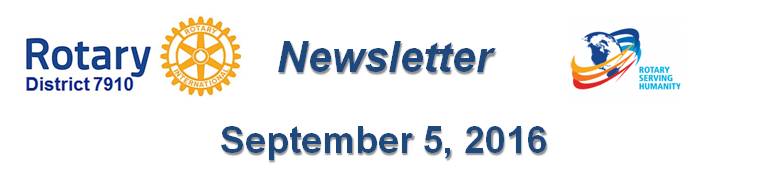 Our Presidents Speak: ???, ???PHOTOPlease tell us what factors helped you decide to join Rotary.???, president of ??? Rotary, may be reached at ???.To learn more about ??? Rotary, ???.Return to September 5 Newsletter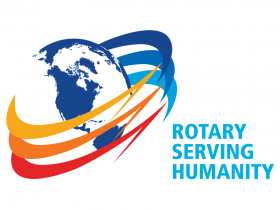 View past issuesVisit our website'Like' our Facebook page'Follow' us on Twitter